Wij Doen Mee!& Plaatsen een kledingcontainer van We Make Hopeten voordele van de jaarlijkse Zuidactie Broeders van Liefde!Naam instelling:Contactpersoon: Straat + nummer:Postcode:Gemeente:Rode buitencontainer/ grijze binnencontainer Exacte locatie van de container:Promomateriaal gewenst: ja / nee   
Aantal exemplaren: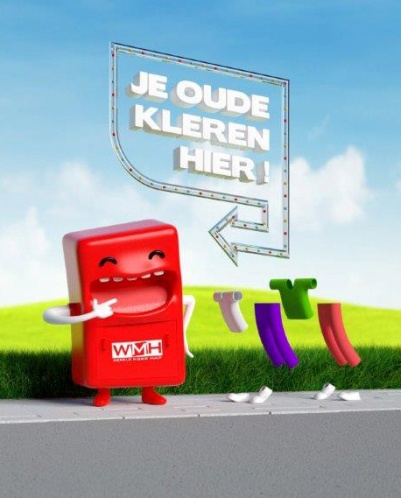 We Make Hope vzw
Provinciesteenweg 400
2530 Boechout 
Contactpersoon : Vicky JacobTel: 0488 195 738
Mail: vicky.jacob@wemakehope.beIn samenwerking met: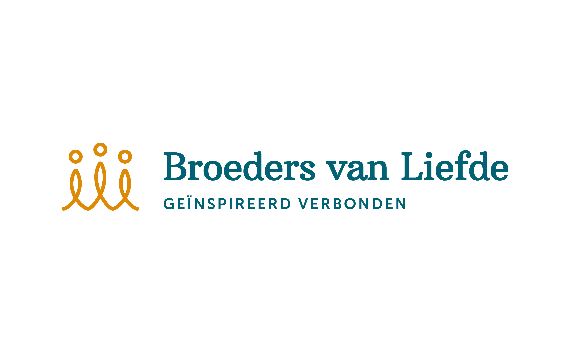 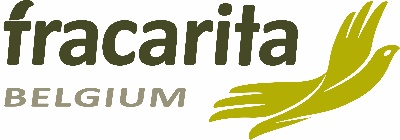 DatumHandtekeningNaamFunctie